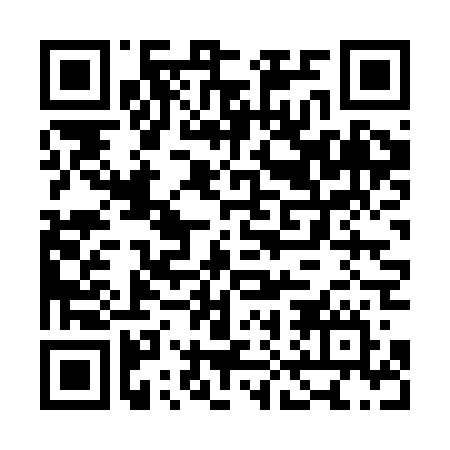 Ramadan times for Bolkov, Czech RepublicMon 11 Mar 2024 - Wed 10 Apr 2024High Latitude Method: Angle Based RulePrayer Calculation Method: Muslim World LeagueAsar Calculation Method: HanafiPrayer times provided by https://www.salahtimes.comDateDayFajrSuhurSunriseDhuhrAsrIftarMaghribIsha11Mon4:304:306:1912:074:015:565:567:3912Tue4:274:276:1712:074:035:585:587:4113Wed4:254:256:1512:064:045:595:597:4214Thu4:224:226:1212:064:066:016:017:4415Fri4:204:206:1012:064:076:026:027:4616Sat4:184:186:0812:064:086:046:047:4817Sun4:154:156:0612:054:106:066:067:5018Mon4:134:136:0312:054:116:076:077:5219Tue4:104:106:0112:054:126:096:097:5320Wed4:084:085:5912:044:136:116:117:5521Thu4:054:055:5712:044:156:126:127:5722Fri4:034:035:5512:044:166:146:147:5923Sat4:004:005:5212:034:176:166:168:0124Sun3:583:585:5012:034:196:176:178:0325Mon3:553:555:4812:034:206:196:198:0526Tue3:523:525:4612:034:216:206:208:0727Wed3:503:505:4312:024:226:226:228:0928Thu3:473:475:4112:024:236:246:248:1129Fri3:453:455:3912:024:256:256:258:1330Sat3:423:425:3712:014:266:276:278:1531Sun4:394:396:351:015:277:287:289:171Mon4:374:376:321:015:287:307:309:192Tue4:344:346:301:005:297:327:329:213Wed4:314:316:281:005:317:337:339:234Thu4:284:286:261:005:327:357:359:255Fri4:264:266:241:005:337:377:379:276Sat4:234:236:2112:595:347:387:389:307Sun4:204:206:1912:595:357:407:409:328Mon4:174:176:1712:595:367:417:419:349Tue4:144:146:1512:595:377:437:439:3610Wed4:114:116:1312:585:397:457:459:38